CALL / REQUEST FOR BUSINESS PLANS / PROPOSALS FOR THE NPO SECTOR FOR 2023/24 FINANCIAL YEARTHE MPUMALANGA DEPARTMENT OF SOCIAL DEVELOPMENT HEREWITH INVITES NON-PROFIT ORGANISATIONS (NPO’s) TO SUBMIT FUNDING APPLICATIONS TO PROVIDE SOCIAL WELFARE / COMMUNITY DEVELOPMENT SERVICES ON BEHALF OF THE DEPARTMENTThe following services will be considered:  ENQUIRIESENQUIRIESENQUIRIESENQUIRIESGENERIC SERVICESGENERIC SERVICESPROVINCIAL EHLANZENI GERT SIBANDENKANGALA Management, coordination, support and organisational development in respect of NPO’s delivering Restorative ServicesMs G Mazibuko -  013 766 3362Ms G Mazibuko -  013 766 3362Ms G Mazibuko -  013 766 3362Ms G Mazibuko -  013 766 3362Mentoring, coordination, support and professional development in respect of NPO’s and CBO’s delivering Community Based Prevention and Early Intervention ServicesMs D Malinga – 013 766 3627Ms D Malinga – 013 766 3627Ms D Malinga – 013 766 3627Ms D Malinga – 013 766 3627SERVICES TO OLDER PERSONSSERVICES TO OLDER PERSONSResidential Care Services for older persons in needs of Assisted LivingMs N Mkhwanazi - 013 766 3624Ms N Nkuna - 013 759 7624Ms S Khumalo - 017 819 7672Ms M Mashego - 013 658 4100HIV AND AIDS SUPPORTHIV AND AIDS SUPPORTHIV and AIDS Prevention, Care and Support ServicesMs H Mnisi -  013 766 3652Ms N Nkuna - 013 759 7624Ms S Khumalo - 017 819 7672Ms M Mashego - 013 658 4100SOCIAL CRIME PREVENTIONSOCIAL CRIME PREVENTIONServices to all persons at risk and in conflict with the law Ms B Biya -     013 766 3185Ms S Mathebula - 013 759 7624Ms L Dube - 017 819 7672Ms M Lelaka - 013 658 4100VICTIM EMPOWERMENT SERVICES VICTIM EMPOWERMENT SERVICES Community services to women and men who are victims of crime and violence Ms G Mazibuko - 013 766 3362Ms S Mathebula - 013 759 7624Ms L Dube - 017 819 7672Ms M Lelaka - 013 658 4100ANTI SUBSTANCE ABUSE SERVICESANTI SUBSTANCE ABUSE SERVICESServices to individuals and families affected by abuse of substancesMs I Makushe - 013 766 3158Ms S Mathebula - 013 759 7624Ms L Dube - 017 819 7672Ms M Lelaka - 013 658 4100ELIGIBILITY CRITERIA:ELIGIBILITY CRITERIA:NPO’s must be registered (and compliant to the provisions) of the Non-Profit Organisations Act, No. 71, 1997 and Not for Profit Companies (NPC’s) must be registered (and compliant to the provisions) of the Companies Act, No. 71 of 2008The above registrations must be current, and proof of validity in a form of a compliance letter from National Department of Social Development must be included in the funding application.  Organisations that have been deregistered will automatically be disqualifiedIf the proposal relates to a specialised service or programme that requires statutory registration, the organisation must provide evidence of programme registration in terms of the applicable legislative requirementsThe Governing body must at least comprise of 5 or more people (Chairperson, Deputy Chairperson, Secretary, Deputy Secretary and Treasurer) who are unrelated.  The Governing body refers to those responsible for governance in a non-profit organisation and who will accept the fiduciary responsibility to ensure complianceThe NPO and its operations must be based in Mpumalanga provinceAll proposals for funding must be within the Social Development mandate and be done using the Department’s application form (business plan) in line with the Service Specifications in the areas specified in the service specificationsThe submission of proposals does not guarantee approval of funding, as it is subject to the availability of departmental budgetHOW TO APPLY:HOW TO APPLY:An Application Package, consisting of Business plan format and detailed service specifications can be obtained from the nearest Department of Social Development officeX4 copies of the business plan / proposal should be submitted to the nearest Department of Social Development office by 15 January 2023Proposals received after the closing date will not be considered / acceptedPROVINCIAL OFFICEEHLANZENIGERT SIBANDENKANGALAPrivate Bag X11213, Nelspruit, 1200Private Bag X 11241, Nelspruit, 1200102 Wedgewood Avenue, Ermelo, 235022 Beatty Avenue, Witbank, 1035Mbombela Square, 45 Samora Machel Drive, West Acres, NelspruitStand 40, Riverside Park, Extension 6, NelspruitPrivate Bag X 9074, ErmeloPrivate Bag X7213, Witbank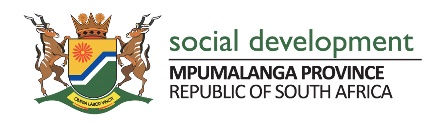 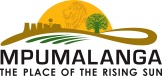 